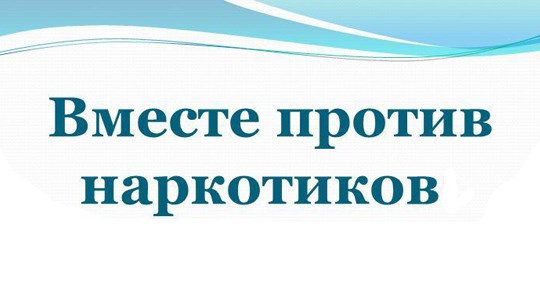 Уважаемые жители и гости Кингисеппского района!В период с 1 по 30 апреля 2020 года на территории Ленинградской области проводится антинаркотическая акция «Область без наркотиков».Целями акции являются:- формирование среди населения, в первую очередь среди молодежи антинаркотического мировоззрения, путем проведения антинаркотической пропаганды и рекламы, проведения профилактических мероприятий различной направленности;- повышение активности населения по информированию правоохранительных органов о фактах незаконного оборота и немедицинского потребления наркотиков, содержания наркопритонов;- повышение эффективности деятельности правоохранительных органов по выявлению, предупреждению, пресечению фактов незаконного оборота и немедицинского потребления наркотических средств;-  оказание помощи наркозависимым гражданам, попавшим в тяжелую жизненную ситуацию;-  совершенствование профилактической работы, использование эффективных методов в работе с группами «риска»;- популяризация здорового образа жизни.Будем благодарны Вам за любую информацию о фактах распространения или употребления наркотических средств,содержания наркопритонов,  рекламы запрещенных законом веществИнформация принимается по «телефонам доверия» полиции (в том числе анонимно):тел. 8 (81375) 20202Аппарат антинаркотической комиссии МО "Кингисеппский муниципальный район"